Reading 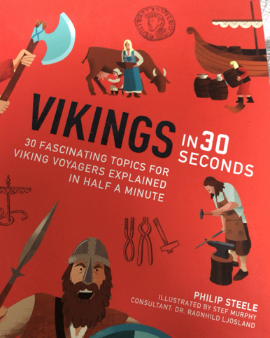 Monday 4th May 2020 Find and copy the phrase that tells you rumours spread very quickly. What did the armed raiders on the ships do when they got to towns/villages? State two different things. What countries did the Vikings come from? What were Vikings good at other than being fierce warriors? List them all. Why are the things archaeologists found important to us?  